Выборы депутатовПсковского областного Собрания депутатов шестого созыва№ п/пДата и время регистрации единого списка кандидатовИзбирательное объединение, выдвинувшее зарегистрированного кандидата№ избирательного округаФИО зарегистрированного кандидата123 июля9 час. 20 мин.Псковское региональное отделение политической партии «ПАТРИОТЫ РОССИИ»––223 июля9 час. 29 мин.Псковское областное отделение политической партии «КОММУНИСТИЧЕСКАЯ ПАРТИЯ РОССИЙСКОЙ ФЕДЕРАЦИИ»1Копосов Анатолий Петрович223 июля9 час. 29 мин.Псковское областное отделение политической партии «КОММУНИСТИЧЕСКАЯ ПАРТИЯ РОССИЙСКОЙ ФЕДЕРАЦИИ»2Михайлов Дмитрий Юрьевич223 июля9 час. 29 мин.Псковское областное отделение политической партии «КОММУНИСТИЧЕСКАЯ ПАРТИЯ РОССИЙСКОЙ ФЕДЕРАЦИИ»3Иванов Сергей Николаевич223 июля9 час. 29 мин.Псковское областное отделение политической партии «КОММУНИСТИЧЕСКАЯ ПАРТИЯ РОССИЙСКОЙ ФЕДЕРАЦИИ»4–223 июля9 час. 29 мин.Псковское областное отделение политической партии «КОММУНИСТИЧЕСКАЯ ПАРТИЯ РОССИЙСКОЙ ФЕДЕРАЦИИ»5Трушанова Лариса Евгеньевна223 июля9 час. 29 мин.Псковское областное отделение политической партии «КОММУНИСТИЧЕСКАЯ ПАРТИЯ РОССИЙСКОЙ ФЕДЕРАЦИИ»6Алексеенко Петр Васильевич223 июля9 час. 29 мин.Псковское областное отделение политической партии «КОММУНИСТИЧЕСКАЯ ПАРТИЯ РОССИЙСКОЙ ФЕДЕРАЦИИ»7Чувайлов Николай Алексеевич223 июля9 час. 29 мин.Псковское областное отделение политической партии «КОММУНИСТИЧЕСКАЯ ПАРТИЯ РОССИЙСКОЙ ФЕДЕРАЦИИ»8Максимов Александр Николаевич223 июля9 час. 29 мин.Псковское областное отделение политической партии «КОММУНИСТИЧЕСКАЯ ПАРТИЯ РОССИЙСКОЙ ФЕДЕРАЦИИ»9Сосновский Сергей Валерьевич223 июля9 час. 29 мин.Псковское областное отделение политической партии «КОММУНИСТИЧЕСКАЯ ПАРТИЯ РОССИЙСКОЙ ФЕДЕРАЦИИ»10Ножка Александр Николаевич223 июля9 час. 29 мин.Псковское областное отделение политической партии «КОММУНИСТИЧЕСКАЯ ПАРТИЯ РОССИЙСКОЙ ФЕДЕРАЦИИ»11–223 июля9 час. 29 мин.Псковское областное отделение политической партии «КОММУНИСТИЧЕСКАЯ ПАРТИЯ РОССИЙСКОЙ ФЕДЕРАЦИИ»12Михайлов Олег Анатольевич223 июля9 час. 29 мин.Псковское областное отделение политической партии «КОММУНИСТИЧЕСКАЯ ПАРТИЯ РОССИЙСКОЙ ФЕДЕРАЦИИ»13Акиншин Николай Григорьевич223 июля9 час. 29 мин.Псковское областное отделение политической партии «КОММУНИСТИЧЕСКАЯ ПАРТИЯ РОССИЙСКОЙ ФЕДЕРАЦИИ»14Петров Борис Яковлевич223 июля9 час. 29 мин.Псковское областное отделение политической партии «КОММУНИСТИЧЕСКАЯ ПАРТИЯ РОССИЙСКОЙ ФЕДЕРАЦИИ»15Богданов Дмитрий Петрович223 июля9 час. 29 мин.Псковское областное отделение политической партии «КОММУНИСТИЧЕСКАЯ ПАРТИЯ РОССИЙСКОЙ ФЕДЕРАЦИИ»16Русаков Алексей Анатольевич223 июля9 час. 29 мин.Псковское областное отделение политической партии «КОММУНИСТИЧЕСКАЯ ПАРТИЯ РОССИЙСКОЙ ФЕДЕРАЦИИ»17Акимова Валентина Михайловна223 июля9 час. 29 мин.Псковское областное отделение политической партии «КОММУНИСТИЧЕСКАЯ ПАРТИЯ РОССИЙСКОЙ ФЕДЕРАЦИИ»18Лукашов Станислав Иванович223 июля9 час. 29 мин.Псковское областное отделение политической партии «КОММУНИСТИЧЕСКАЯ ПАРТИЯ РОССИЙСКОЙ ФЕДЕРАЦИИ»19Матвеев Николай Викторович223 июля9 час. 29 мин.Псковское областное отделение политической партии «КОММУНИСТИЧЕСКАЯ ПАРТИЯ РОССИЙСКОЙ ФЕДЕРАЦИИ»20Васильев Анатолий Николаевич223 июля9 час. 29 мин.Псковское областное отделение политической партии «КОММУНИСТИЧЕСКАЯ ПАРТИЯ РОССИЙСКОЙ ФЕДЕРАЦИИ»21Елисеев Владимир Михайлович223 июля9 час. 29 мин.Псковское областное отделение политической партии «КОММУНИСТИЧЕСКАЯ ПАРТИЯ РОССИЙСКОЙ ФЕДЕРАЦИИ»22Семченко Дмитрий Владимирович327 июля17 час. 17 мин.Псковское региональное отделение Всероссийской политической партии «ЕДИНАЯ РОССИЯ»1Васильев Алексей Николаевич327 июля17 час. 17 мин.Псковское региональное отделение Всероссийской политической партии «ЕДИНАЯ РОССИЯ»2Лузин Ян Вячеславович327 июля17 час. 17 мин.Псковское региональное отделение Всероссийской политической партии «ЕДИНАЯ РОССИЯ»3Севастьянов Алексей Анатольевич327 июля17 час. 17 мин.Псковское региональное отделение Всероссийской политической партии «ЕДИНАЯ РОССИЯ»4Тиханов Анатолий Владимирович327 июля17 час. 17 мин.Псковское региональное отделение Всероссийской политической партии «ЕДИНАЯ РОССИЯ»5Сорокин Юрий Юрьевич327 июля17 час. 17 мин.Псковское региональное отделение Всероссийской политической партии «ЕДИНАЯ РОССИЯ»6Драгунова Лидия Александровна327 июля17 час. 17 мин.Псковское региональное отделение Всероссийской политической партии «ЕДИНАЯ РОССИЯ»7Козловский Всеволод Юрьевич327 июля17 час. 17 мин.Псковское региональное отделение Всероссийской политической партии «ЕДИНАЯ РОССИЯ»8Василевский Александр Викторович327 июля17 час. 17 мин.Псковское региональное отделение Всероссийской политической партии «ЕДИНАЯ РОССИЯ»9Даньшова Елена Николаевна327 июля17 час. 17 мин.Псковское региональное отделение Всероссийской политической партии «ЕДИНАЯ РОССИЯ»10Яников Владимир Николаевич327 июля17 час. 17 мин.Псковское региональное отделение Всероссийской политической партии «ЕДИНАЯ РОССИЯ»11Остренко Виктор Владимирович327 июля17 час. 17 мин.Псковское региональное отделение Всероссийской политической партии «ЕДИНАЯ РОССИЯ»12Братчиков Александр Николаевич327 июля17 час. 17 мин.Псковское региональное отделение Всероссийской политической партии «ЕДИНАЯ РОССИЯ»13Богачева Ирина Михайловна327 июля17 час. 17 мин.Псковское региональное отделение Всероссийской политической партии «ЕДИНАЯ РОССИЯ»14Быков Сергей Валентинович327 июля17 час. 17 мин.Псковское региональное отделение Всероссийской политической партии «ЕДИНАЯ РОССИЯ»15Дитрих Игорь Иванович327 июля17 час. 17 мин.Псковское региональное отделение Всероссийской политической партии «ЕДИНАЯ РОССИЯ»16Михайлова Ульяна Александровна327 июля17 час. 17 мин.Псковское региональное отделение Всероссийской политической партии «ЕДИНАЯ РОССИЯ»17Антонов Виктор Васильевич327 июля17 час. 17 мин.Псковское региональное отделение Всероссийской политической партии «ЕДИНАЯ РОССИЯ»18Федоров Алексей Владимирович327 июля17 час. 17 мин.Псковское региональное отделение Всероссийской политической партии «ЕДИНАЯ РОССИЯ»19Котов Александр Алексеевич327 июля17 час. 17 мин.Псковское региональное отделение Всероссийской политической партии «ЕДИНАЯ РОССИЯ»20Полозов Борис Геннадьевич327 июля17 час. 17 мин.Псковское региональное отделение Всероссийской политической партии «ЕДИНАЯ РОССИЯ»21Козлов Андрей Григорьевич327 июля17 час. 17 мин.Псковское региональное отделение Всероссийской политической партии «ЕДИНАЯ РОССИЯ»22Василевский Валерий Михайлович427 июля17 час. 19 мин.Псковское областное отделение Политической партии СПРАВЕДЛИВАЯ РОССИЯ1–427 июля17 час. 19 мин.Псковское областное отделение Политической партии СПРАВЕДЛИВАЯ РОССИЯ2–427 июля17 час. 19 мин.Псковское областное отделение Политической партии СПРАВЕДЛИВАЯ РОССИЯ3Самуйлов Евгений Федорович427 июля17 час. 19 мин.Псковское областное отделение Политической партии СПРАВЕДЛИВАЯ РОССИЯ4–427 июля17 час. 19 мин.Псковское областное отделение Политической партии СПРАВЕДЛИВАЯ РОССИЯ5Панченко Владимир Юрьевич427 июля17 час. 19 мин.Псковское областное отделение Политической партии СПРАВЕДЛИВАЯ РОССИЯ6Сотник Александр Алексеевич427 июля17 час. 19 мин.Псковское областное отделение Политической партии СПРАВЕДЛИВАЯ РОССИЯ7–427 июля17 час. 19 мин.Псковское областное отделение Политической партии СПРАВЕДЛИВАЯ РОССИЯ8Гайнуллов Руслан Измагилович427 июля17 час. 19 мин.Псковское областное отделение Политической партии СПРАВЕДЛИВАЯ РОССИЯ9Михайлов Евгений Эдуардович427 июля17 час. 19 мин.Псковское областное отделение Политической партии СПРАВЕДЛИВАЯ РОССИЯ10–427 июля17 час. 19 мин.Псковское областное отделение Политической партии СПРАВЕДЛИВАЯ РОССИЯ11Тарасик Сергей Николаевич427 июля17 час. 19 мин.Псковское областное отделение Политической партии СПРАВЕДЛИВАЯ РОССИЯ12Николаев Павел Анатольевич427 июля17 час. 19 мин.Псковское областное отделение Политической партии СПРАВЕДЛИВАЯ РОССИЯ13Пожидаева Юлия Валерьевна427 июля17 час. 19 мин.Псковское областное отделение Политической партии СПРАВЕДЛИВАЯ РОССИЯ14–427 июля17 час. 19 мин.Псковское областное отделение Политической партии СПРАВЕДЛИВАЯ РОССИЯ15Романова Людмила Валентиновна427 июля17 час. 19 мин.Псковское областное отделение Политической партии СПРАВЕДЛИВАЯ РОССИЯ16Мешков Алексей Алексеевич427 июля17 час. 19 мин.Псковское областное отделение Политической партии СПРАВЕДЛИВАЯ РОССИЯ17Шишов Владимир Иванович427 июля17 час. 19 мин.Псковское областное отделение Политической партии СПРАВЕДЛИВАЯ РОССИЯ18Смирнов Виталий Владимирович427 июля17 час. 19 мин.Псковское областное отделение Политической партии СПРАВЕДЛИВАЯ РОССИЯ19–427 июля17 час. 19 мин.Псковское областное отделение Политической партии СПРАВЕДЛИВАЯ РОССИЯ20–427 июля17 час. 19 мин.Псковское областное отделение Политической партии СПРАВЕДЛИВАЯ РОССИЯ21Фадеев Игорь Александрович427 июля17 час. 19 мин.Псковское областное отделение Политической партии СПРАВЕДЛИВАЯ РОССИЯ22–527 июля17 час. 25 мин.Псковское РО Российской объединенной демократической партии «ЯБЛОКО»1Пермяков Дмитрий Вячеславович527 июля17 час. 25 мин.Псковское РО Российской объединенной демократической партии «ЯБЛОКО»2Пустобаев Михаил Иванович527 июля17 час. 25 мин.Псковское РО Российской объединенной демократической партии «ЯБЛОКО»3Жидоморов Анатолий Николаевич527 июля17 час. 25 мин.Псковское РО Российской объединенной демократической партии «ЯБЛОКО»4Гайдук Артур Маркович527 июля17 час. 25 мин.Псковское РО Российской объединенной демократической партии «ЯБЛОКО»5Федорова Татьяна Владимировна527 июля17 час. 25 мин.Псковское РО Российской объединенной демократической партии «ЯБЛОКО»6Батов Игорь Владимирович527 июля17 час. 25 мин.Псковское РО Российской объединенной демократической партии «ЯБЛОКО»7Медведев Артем Николаевич527 июля17 час. 25 мин.Псковское РО Российской объединенной демократической партии «ЯБЛОКО»8Коваль Павел Николаевич527 июля17 час. 25 мин.Псковское РО Российской объединенной демократической партии «ЯБЛОКО»9Абдулкеримов Абдул-Насир Гаджикеримович527 июля17 час. 25 мин.Псковское РО Российской объединенной демократической партии «ЯБЛОКО»10Конашенков Александр Алексеевич527 июля17 час. 25 мин.Псковское РО Российской объединенной демократической партии «ЯБЛОКО»11Жильцова Любовь Васильевна527 июля17 час. 25 мин.Псковское РО Российской объединенной демократической партии «ЯБЛОКО»12Хлебников Николай Евгеньевич527 июля17 час. 25 мин.Псковское РО Российской объединенной демократической партии «ЯБЛОКО»13Колесник Валентина Алексеевна527 июля17 час. 25 мин.Псковское РО Российской объединенной демократической партии «ЯБЛОКО»14Полиэктова Любовь Дмитриевна527 июля17 час. 25 мин.Псковское РО Российской объединенной демократической партии «ЯБЛОКО»15Волконский Дмитрий Валерьевич527 июля17 час. 25 мин.Псковское РО Российской объединенной демократической партии «ЯБЛОКО»16Сазонова Нина Васильевна527 июля17 час. 25 мин.Псковское РО Российской объединенной демократической партии «ЯБЛОКО»17Жуков Василий Васильевич527 июля17 час. 25 мин.Псковское РО Российской объединенной демократической партии «ЯБЛОКО»18Сергеев Сергей Николаевич527 июля17 час. 25 мин.Псковское РО Российской объединенной демократической партии «ЯБЛОКО»19Герасимова Любовь Викторовна527 июля17 час. 25 мин.Псковское РО Российской объединенной демократической партии «ЯБЛОКО»20Миничева Анастасия Николаевна527 июля17 час. 25 мин.Псковское РО Российской объединенной демократической партии «ЯБЛОКО»21Ершова Ирина Викторовна527 июля17 час. 25 мин.Псковское РО Российской объединенной демократической партии «ЯБЛОКО»22Вихман Андрей Владимирович629 июля17 час. 25 мин.Псковское региональное отделение ЛДПР1–629 июля17 час. 25 мин.Псковское региональное отделение ЛДПР2–629 июля17 час. 25 мин.Псковское региональное отделение ЛДПР3Иванов Игорь Евгеньевич629 июля17 час. 25 мин.Псковское региональное отделение ЛДПР4Макарченко Сергей Викторович629 июля17 час. 25 мин.Псковское региональное отделение ЛДПР5Лазунин Алексей Михайлович629 июля17 час. 25 мин.Псковское региональное отделение ЛДПР6Сукманов Вячеслав Вячеславович629 июля17 час. 25 мин.Псковское региональное отделение ЛДПР7Клепиков Михаил Викторович629 июля17 час. 25 мин.Псковское региональное отделение ЛДПР8Коробейников Кирилл Семенович629 июля17 час. 25 мин.Псковское региональное отделение ЛДПР9Павлинов Юрий Александрович629 июля17 час. 25 мин.Псковское региональное отделение ЛДПР10Колтаков Валерий Викторович629 июля17 час. 25 мин.Псковское региональное отделение ЛДПР11–629 июля17 час. 25 мин.Псковское региональное отделение ЛДПР12–629 июля17 час. 25 мин.Псковское региональное отделение ЛДПР13Перетятко Иван Андреевич629 июля17 час. 25 мин.Псковское региональное отделение ЛДПР14Андреева Наталья Евгеньевна629 июля17 час. 25 мин.Псковское региональное отделение ЛДПР15Петрова Маргарита Сактагановна629 июля17 час. 25 мин.Псковское региональное отделение ЛДПР16–629 июля17 час. 25 мин.Псковское региональное отделение ЛДПР17–629 июля17 час. 25 мин.Псковское региональное отделение ЛДПР18Морозов Александр Тимофеевич629 июля17 час. 25 мин.Псковское региональное отделение ЛДПР19Гречин Владимир Сергеевич629 июля17 час. 25 мин.Псковское региональное отделение ЛДПР20Харлашин Алексей Викторович629 июля17 час. 25 мин.Псковское региональное отделение ЛДПР21Русаков Василий Викторович629 июля17 час. 25 мин.Псковское региональное отделение ЛДПР22Бондарева Светлана Николаевна730 июля10 час. 15 мин.Региональное отделение в Псковской области Всероссийской политической партии «ПАРТИЯ РОСТА»––8Самовыдвижение2Михайлов Дмитрий Юрьевич9Самовыдвижение6Гарусов Андрей Владимирович10Самовыдвижение6Никифорова Лилия Анатольевна11Самовыдвижение12Лунгу Елена Сергеевна12Самовыдвижение13Белов Александр Иванович13Самовыдвижение13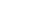 Поздняков Денис Александрович